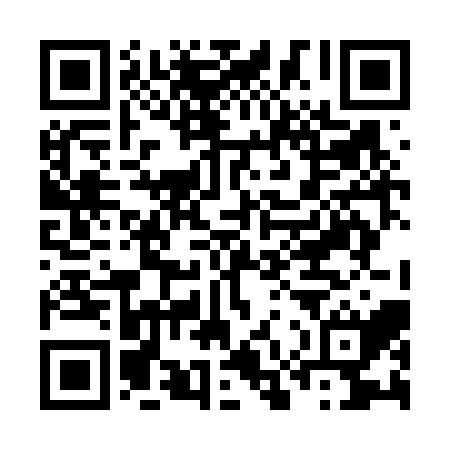 Ramadan times for Tahli Ghulamun, PakistanMon 11 Mar 2024 - Wed 10 Apr 2024High Latitude Method: Angle Based RulePrayer Calculation Method: University of Islamic SciencesAsar Calculation Method: ShafiPrayer times provided by https://www.salahtimes.comDateDayFajrSuhurSunriseDhuhrAsrIftarMaghribIsha11Mon5:065:066:2612:213:446:176:177:3712Tue5:045:046:2512:213:446:186:187:3813Wed5:035:036:2412:213:456:186:187:3914Thu5:025:026:2212:203:456:196:197:3915Fri5:015:016:2112:203:456:206:207:4016Sat4:594:596:2012:203:456:206:207:4117Sun4:584:586:1912:203:466:216:217:4218Mon4:574:576:1712:193:466:226:227:4219Tue4:554:556:1612:193:466:226:227:4320Wed4:544:546:1512:193:466:236:237:4421Thu4:534:536:1412:183:466:246:247:4522Fri4:524:526:1212:183:466:246:247:4523Sat4:504:506:1112:183:476:256:257:4624Sun4:494:496:1012:173:476:266:267:4725Mon4:474:476:0912:173:476:266:267:4726Tue4:464:466:0712:173:476:276:277:4827Wed4:454:456:0612:173:476:286:287:4928Thu4:434:436:0512:163:476:286:287:5029Fri4:424:426:0412:163:476:296:297:5130Sat4:414:416:0212:163:476:296:297:5131Sun4:394:396:0112:153:476:306:307:521Mon4:384:386:0012:153:476:316:317:532Tue4:374:375:5912:153:476:316:317:543Wed4:354:355:5712:153:476:326:327:544Thu4:344:345:5612:143:476:336:337:555Fri4:324:325:5512:143:476:336:337:566Sat4:314:315:5412:143:476:346:347:577Sun4:304:305:5312:133:476:356:357:588Mon4:284:285:5112:133:486:356:357:599Tue4:274:275:5012:133:486:366:367:5910Wed4:254:255:4912:133:486:376:378:00